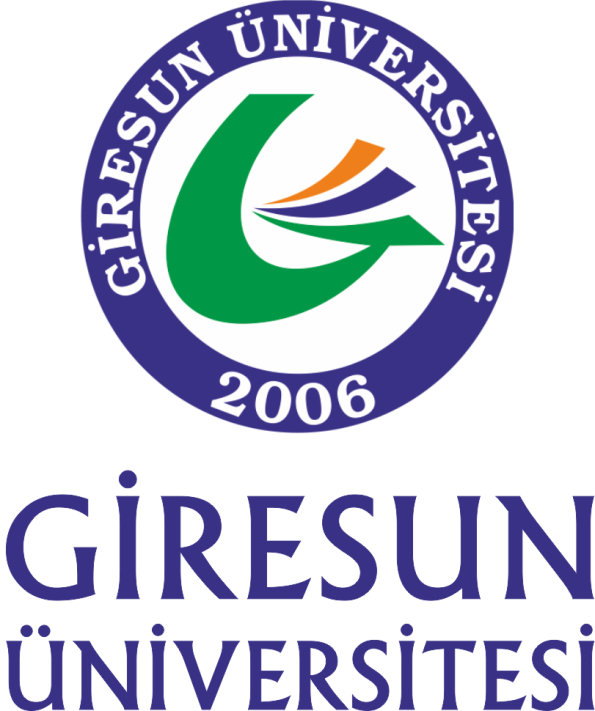 FEN EDEBİYAT FAKÜLTESİ FAALİYET RAPORU 2021YILITABLOLAR 		BİRİM / ÜST YÖNETİCİ SUNUŞUFakültemiz 17.02.1998 tarih ve 23256 Sayılı Resmi Gazete’de yayımlanarak yürürlüğe giren Bakanlar Kurulu’nun 98/10569 Sayılı Kararı ile Karadeniz Teknik Üniversitesi Rektörlüğüne bağlı olarak kurulmuş olup 17 Mart 2006 tarih ve 2611 sayılı Resmi Gazete’de yayımlanarak yürürlüğe giren 5467 sayılı Kanun gereğince 2809 sayılı Yükseköğretim Kurumları Teşkilat Kanununa eklenen EK Madde 65’ye göre adı ve bağlantısı değiştirilerek Giresun Üniversitesi’ne bağlanmıştır.Üniversitemiz Kalite Komisyonu Çalışma Usul ve Esasları Hakkında Yönergesi’nde kalite güvencesi komisyonunun görevleri arasında kurum iç ve dış kalite güvence sisteminin kurulması hüküm altına alınmış olup Fakültemizde “Birim Kalite ve Akreditasyon Komisyonu” kurulmuştur.5018 sayılı Kanun’da hesap verilebilirliğe yönelik hükümler uygulanmaktadır. Üniversitemiz ve fakültemiz web sayfasında faaliyetlere ait duyurular kamuoyuyla paylaşılmaktadır.Yasal mevzuatlar gereğince açıklanması zorunlu olan bilgiler ile kuruluş amacı doğrultusunda yürütülen faaliyetleri içeren bilgiler Üniversite ve Fakültemiz web sitesi üzerinden kamuoyuyla paylaşılmaktadır. Fakültemiz 5018 sayılı Kanundan kaynaklı hesap verilebilirliğe yönelik hükümleri yerine getirmektedir. Fakültemiz ve üniversitemiz web sayfasında, fakülte ile ilgili bilgiler, üniversitenin ve fakültenin yetkilendirmiş olduğu birimlerce ve üst yönetim ya da bilginin kaynağı tarafından verilen onay doğrultusunda kamuoyuyla paylaşılmaktadır. Kaynağından güncelliği, güvenilirliği ve geçerliliği teyit edilmemiş hiçbir bilgi kamuoyuyla paylaşılmamaktadır.Fakültemizde bulunan bölümler Biyoloji, Coğrafya, Fizik, Kimya, Matematik, Sosyoloji, İstatistik, Türk Dili ve Edebiyatı, Tarih, Rus Dili ve Edebiyatı, İngiliz Dili ve Edebiyatı, Sanat Tarihi Bölümü’dür. Çağdaş Türk Lehçeleri ve Edebiyatları, Bölümü kapatılmıştır. Rus Dili ve Edebiyatı ve Sanat Tarihi Bölümüne öğrenci alımı henüz gerçekleşmemiştir. Eğitim-öğretim, bilimsel araştırma ve topluma hizmet fonksiyonları yürütülürken, örgüt yapısında ihtiyaç duyulan değişiklikler mevzuatlar doğrultusunda yapılmaktadır. Fakültemizde 30 Profesör, 24 Doçent, 42 Doktor Öğretim Üyesi, 27 Araştırma Görevlisi ve 8 öğretim görevlisi unvanlı öğretim elemanı görev yapmaktadır. Bununla birlikte Fakültemizde 1 Fakülte Sekreteri, 3 şef, 4 memur hizmet vermektedir. Fakültemizin bürolarının ve dersliklerinin temizliği 5 sürekli işçiler tarafından yapılmaktadır. Akademik personelimiz alanları ile ilgili güncel bilgileri büyük bir özveri ile öğrencilere öğretmektedirler. Ayrıca hem akademik hem de idari personelimiz öğrencilerin karşılaşabilecekleri her türlü sorunu çözmede ellerinden gelen her türlü yardımı yapmaktadır. Fen Edebiyat Fakültesi uluslararası standartlarda çağdaş eğitim-öğretim metotlarını uygulayarak sağlam temelli bir eğitim-öğretim sağlamanın yanı sıra, öğrencileri eleştirel düşünmeye yönlendirmeyi ve böylece bağımsız araştırma yapma ve kendilerini yenileme yeteneklerini geliştirmeyi amaçlayan, milli birlik ve beraberliğe inanmış, kendine güvenen, öz değerlerine saygılı Atatürk’ün gençliğe hitabesini özümsemiş yüksek kültürlü Türk gençleri yetiştirmeyi amaçlamaktadır. Prof. Dr. Beyhan KESİK 			           DekanI- GENEL BİLGİLERMİSYON VE VİZYON MisyonAtatürk ilke ve inkılaplarına bağlı, devletine, ülkesiyle bölünmez bütünlüğünü her şeyin üstünde tutan bir gençliğin yetişmesini sağlamak, toplumun gelişmesine katkı sağlayacak nitelikte bilgi ve teknoloji üreten araştırmacı, katılımcı, paylaşımcı, özgün ve estetik değerlere sahip çağdaş bir öğretim kültürü oluşturmak ve mesleki açıdan yetkin, toplumsal değerlere saygılı bireyler yetiştirmektir. VizyonVizyonumuz; eğitim, öğretim ve araştırmada öncü, ulusal ve uluslararası alanda tanınır bir fakülte olmaktır. Fakültemize ayrılan kaynaklarla hizmetin en rasyonel bir şekilde yürütülmesine özen göstermek, yeni bölümlerin açılmasını sağlamak, biyoloji, kimya ve fizik bölümlerine eğitim-öğretim amaçlı öğrenci ve araştırma laboratuvarları kurmak, derslerin teknolojik cihazlarla yapılmasını sağlamak, araştırma ve araştırmaya dayalı öğrenmeyi gözeten eğitim-öğretim yöntemleri uygulamak, bilimsel araştırma ve geliştirme projeleri yaratmak, öğrencinin sosyal-kültürel-sanatsal ve sportif gelişim gereksinimlerini karşılayacak olanaklar yaratmak, topluma dönük konferans, seminer, panel ve benzeri aktiviteler düzenlemek, Atatürkçü, özgüven sahibi ve girişimci bireyler yetiştirmektir.YETKİ, GÖREV VE SORUMLULUKLAR Dekanlık yetkisinde olan çalışmalar şunlardır: Öğrencilerin, akademik ve idari personelin çalışma ortamlarının oluşturulması, akademik takvimine göre haftalık ders programlarının hazırlanması; 2547 Sayılı Yükseköğretim Kanunu ile 657 Sayılı Devlet Memurları Kanunu hükümlerinden kaynaklanan akademik ve idari personelin özlük hakları ile birimlerin işleyişini sağlayan iç görevlendirmeler; istihdam edilecek akademik personelin ilan aşamasından atanmalarına kadar yapılması gereken çeşitli işlemler; açılması planlanan bölümler ile bu bölümlere alınacak öğrenci kontenjan önerileri; akademik, idari personel ve öğrenciler ile ilgili işlemler; Rektörlük aracılığı ile diğer kamu veya özel kurum ve kuruluşlar arasında yapılacak işlemlerin memurlar tarafından yapılmasını sağlamak için “Yükseköğretim Üst Kuruluşları ile Yükseköğretim Kurumlarının İdari Teşkilatı Hakkında Kanun Hükmünde 124 Sayılı Kararnamenin 38. maddesi uyarınca oluşturulması gereken personel, öğrenci işleri, evrak kayıt, ayniyat, tahakkuk, satın alma, sınav ve sekreterlik bürolarındaki işlevler; 2547 sayılı kanunun 51. ve 52. maddeleri uyarınca da personel atanması talebi ve iş görevlendirilmesi yapmak; faaliyete geçirilmiş olan bölümlere 2547 sayılı Kanunun 21. maddesi uyarınca Bölüm Başkanı atamak. Dekanlık Makamı ayrıca Fakülte bütçesinin her yıl için çıkarılan Bütçe Kanunu hükümleri çerçevesinde etkili ve verimli olarak harcamaların gerçekleştirilmesini sağlamak ve bu konuda 5018 sayılı Kamu Mali Yönetimi ve Kontrol Kanunu’nun 31. maddesi uyarınca harcama yetkilisi olması sebebiyle de sorumluluk taşımaktadır.Yönetmelik ve YönergelerTablo 1. Yönetmelik ve Yönergeler TablosuİDAREYE İLİŞKİN BİLGİLERFİZİKSEL YAPITablo 2 : Toplam Alan/Mülkiyet Durumu  Fiziksel Yapı	1.1- Eğitim Alanları Tablo 3: Eğitim Alanı SayılarıTablo 4: Eğitim Alanlarının DağılımıTablo 5 Toplantı/Konferans Salonları ve Faaliyet SayısıTablo 6: Hizmet Alanları            Personel SayısıTablo 7: Tesis, Makina ve Cihazlar Grubu TablosuTablo 8: Demirbaşlar Grubu Tablosu2- TEŞKİLAT YAPISI 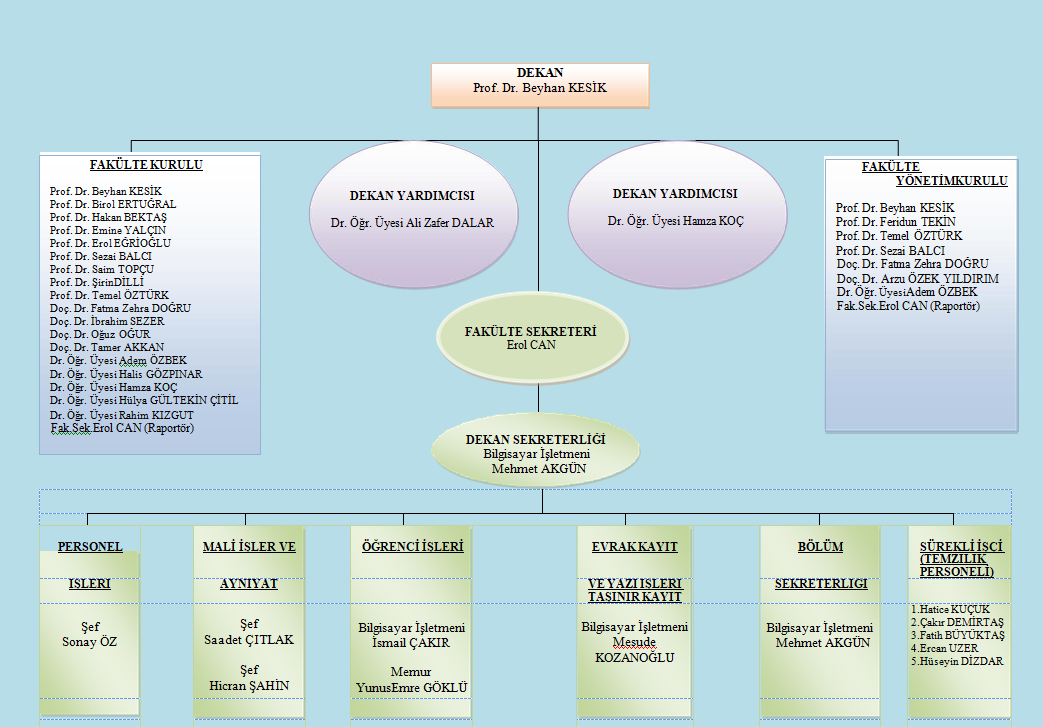 3- TEKNOLOJİ VE BİLİŞİM ALTYAPISI 3.1- Bilişim KaynaklarıTablo 9: Bilgisayarlar3.2. Kütüphane KaynaklarıFakültemiz programlarının yürütülmesinde Üniversitemiz bünyesinde bulunan merkez kütüphanesinin olanaklarında yararlanılmaktadır. Tüm öğrenci ve öğretim üyelerinin online olarak da dahil olmak üzere ilgili süreli ve diğer yayınlara ulaşım desteği bulunmaktadır. Ayrıca Giresun Üniversitesi BAP koordinatörlüğünden lisans üstü öğrencilerine yönelik maddi destekler sağlanmaktadır. Programlarımızın yürütülmesinde öğrencilerimiz hem fakülte bünyesindeki laboratuvarlardan hem de Merkezi araştırma laboratuvarından faydalanma imkânına sahiptirler.4- İNSAN KAYNAKLARI4.1- Akademik Personel         Tablo 10: Akademik Personelin Dağılımı.4.2- İdari PersonelTablo 11: İdari Personel Dağılımı5- SUNULAN HİZMETLER5.1.1- Öğrenci SayısıTablo 12: Öğrenci Sayıları (Bölüm Bazlı)5.1.2-Yatay Geçişle Üniversitemize Gelen Öğrencilerin SayılarıTablo 13: Yatay ve Dikey Geçiş ile Üniversitemize Gelen Öğrenci Sayısı5.1.3. Yürütülen SoruşturmalarTablo 14: Yürütülen Soruşturmalar5.1.4-Diğer HizmetlerTablo 15: Hizmet, Bilim-Sanat, Teşvik ve Başarı Ödülleri Alan Kişi SayısıTablo 16: 2021 Yılında Yapılan Toplumsal Sorumluluk Projeleri ve Faaliyetleri Tablo 17: Eğiticilerin Eğitimi Programı6- YÖNETİM VE İÇ KONTROL SİSTEMİFakültemiz yönetsel organizasyon şeması ilgili yasada öngörülen şekliyle hazırlanmış ve hayata geçirilmiştir. Eğitim-öğretim ve araştırma süreçleri 2547 sayılı Kanun, 2914 sayılı Kanun, 3843 sayılı Kanun vb, idari ve destek süreçlerinde 5018 sayılı Kanun, 657 sayılı Kanun vb. hükümlerince yürütülmektedir.D- DİĞER HUSUSLARII- AMAÇ ve HEDEFLER 		Giresun Üniversitesi Fen Edebiyat Fakültesi insanlığa yararlı, katılımcı, paylaşımcı, toplumsal değerlere saygılı ve yetkin bireyler yetiştirmeyi ve onların bilgi, beceri düzeylerini yükseltmeyi amaçlamaktadır. Ekip çalışmasını ön planda tutan ve şeffaf bir yönetime sahip olan fakültemiz yönetimi; Giresun İlimiz ve bölgemiz başta olmak üzere ülkemizin sorunlarını çözmeye yönelik analiz yapan, proje geliştiren, üniversite ile iç ve dış paydaşların arasındaki ilişkiyi kurmada öncü rol oynamaktadır. Evrensel değerlere saygılı, toplam kalite yönetimi ilkelerini benimsemiş, sürekli gelişen bir fakülte olmakla birlikte, kalite güvencesi, eğitim-öğretim, araştırma-geliştirme ve yönetim sistemi gibi öncelikli alanlarda ölçme, değerlendirme ve sürekli iyileştirme faaliyetleri için Planlama, Uygulama, Kontrol Etme, Önlem Alma (PUKÖ) döngüsünü benimsemiştir. Bu hedeflerin gerçekleştirilmesine yönelik olarak fakültede birim kalite ve akreditasyon kurulu oluşturulmuştur. Bu kapsamda Öğrenci, İdari Personel ve Akademik personele yönelik anketler yapılarak fakültemizin güçlü ve gelişmeye açık yönleri tespit edilmeye çalışılmıştır. Eğitim Öğretimin Kalitesinin Artırılması ve Sürdürebilirliğinin Sağlanması Amacına Yönelik Hedefleri  Öğretim üyesinin yetersiz olduğu bölümlerde yeni yayınlanan norm kadro yönetmeliğine uygun olarak planlar yaparak öğretim üyesi sayısının artırılması  Öğretim üyelerinin programlarda yer alan ders içeriklerinin güncellenmesi için teşvik edilmesi Öğrencilere verilen eğitimin proje odaklı olmasının teşvik edilmesi Dersliklerin son teknolojiye uygun hale getirilmesi Uzaktan eğitim programlarının açılmasının teşvik edilmesi Sürdürülebilir Araştırma ve Geliştirme Faaliyetlerinin Gerçekleştirilmesi Amacına Yönelik Hedefleri  Fen bölümlerinde öğretim üyesi başına SCI, SCIE kapsamındaki yayın sayısının 1’in üzerine çekilmesi  Sosyal bölümlerde öğretim üyesi başına kitap ya da kitap bölümü sayısının 1’in üzerine çekilmesi  Fen ve sosyal bölümlerdeki öğretim üyelerinin dış destekli proje sayısının artırılmasını sağlamak  Fakültemizdeki öğretim üyesi başına düşen ortalama yayın sayısını geçmiş senelere oranla arttırmak Fiziki ve Kurumsal Alt Yapının Geliştirilmesi Amacına Yönelik Hedefleri Kurumsal gelişim doğrultusunda Fakültemizce ihtiyaç duyulan hizmet binalarının inşa edilmesi için çalışmalarda bulunmak, fiziki yorgunluk görülen Fakültemize ait bina bakım-onarım ve tadilatla güçlendirilmesi için çalışmalarda bulunmak, eğitim-öğretimi makine teçhizatla donatılması için çalışmalarda bulunmak, Uluslararasılaşmanın Geliştirilmesi Amacına Yönelik Hedefleri  Fakültemiz İngilizce web sayfasının acilen hayata geçirilmesi ve düzenli olarak güncellenmesi  Erasmus ve Mevlâna anlaşmalarının arttırılması ve bu anlaşmalardan yararlananların sayısının artırılması  Uluslararası ikili iş birliği projelerinin teşvik edilmesi  Öğretim üyelerimizin İngilizce CV’lerinin hazırlanması ve bölüm web sayfalarına eklenmesi TÜBİTAK destek programları ile yurtdışından öğretim üyesi davet edilmesi  Fakülte Toplum İlişkilerinin Geliştirilmesi Amacına Yönelik Hedefleri  Meteoroloji müdürlüğü ile yapılan çalışmaların devamının ve sonuçlandırılmasının sağlanması  Tarımsal Kredileri Destekleme Kurumu ile ortak projelerin hayata geçirilmesi  Giresun ili özelinde ait sosyal ve teknolojik konularda projeler geliştirilmesiTEMEL POLİTİKA VE ÖNCELİKLERAkreditasyon, Akademik Değerlendirme ve Kalite Koordinatörlüğü nezaretinde Üniversitemiz Kalite Alt Komisyonları tarafından hazırlanan, Üniversite Kalite Komisyonda görüşülüp 30.12.2020 tarih ve 193-7 numaralı Üniversitemiz Senatosunda alınan karar gereğince üniversitemizin “Uluslararasılaşma Politikası” belirlenmiş ve bu politika “Giresun Üniversitesi; kalite güvence sistemi, eğitim-öğretim, araştırma-geliştirme, toplumsal katkı ve yönetim sistemi politikalarını, bu politikalar doğrultusunda belirlediği stratejilerini ve hedeflerini, stratejik planında uluslararasılaşma esaslı olarak belirlediği faaliyetlerini birbirlerine entegre etme sürecinde uluslararası bütünleştirme anlayışına sahiptir. Bu bağlamda uluslararası düzeyde rekabet edilebilirliği yüksek bireyler yetiştirmeyi, uluslararası bağlantı ve ortaklıklarını, uluslararası düzeyde öğrenci ve personel hareketliliğini destekleyerek uluslararası ve kültürlerarası bir kurum olarak hizmet sunmayı ve bu hizmetlerde sürdürülebilirliği sağlamayı uluslararasılaşma politikası olarak benimsemektedir” ifadesi ile dile getirilmiştir. Fen Edebiyat Fakültesi de bu politikayı aynen benimsemiştir. Fakültemizde farklı ülkelerden öğrencilerin anasanat dallarında öğrenim görmesi ve öğrencilerimizin de farklı ülkelerde eğitim alması yönünde çalışmalar yürütülmektedir. Yükseköğretim Yürütme Kurulu'nun 13.03.2020 tarihli toplantısında alınan karar gereğince Korona Virüs (Covid-19) hakkında Yükseköğretim Kurumlarında alınacak tedbirlere ilişkin yapılan çalışmalar kapsamında 2020-2021 öğretim yılı Mevlana Değişim Programı ve Proje Tabanlı Uluslararası Eğitim Programı çağrıları mevcut riskler göz önüne alınarak iptal edilmiştirİDARENİN STRATEJİK PLANINDA YER ALAN AMAÇ VE HEDEFLERÜniversitemizin 2020-2024 Stratejik Planında 2020-2024 Stratejik Planında MİSYONU;” millî ve evrensel değerler ışığında, ülkemizin stratejik hedefleri doğrultusunda eğitim, bilim, sanat ve kültür alanlarında tüm çalışanlarının katılım ve destekleriyle çağdaş bilgi teknolojileri ve altyapı donanımlarını kullanarak; öz güveni yüksek, araştırmacı, girişimci ve çözüm üreten bireyler yetiştirmek; sosyal, kültürel ve ekonomik değerleri öne çıkararak yerel, bölgesel ve ulusal kalkınmaya, insan yaşamına, çevreye ve doğaya sürdürülebilir katkılar sunmak”; VİZYONU; “ çağdaş ve yenilikçi bilgi üretimine ulusal ve uluslararası düzeyde katkı sunabilen, bölgesinde birinci sırada tercih edilen uluslararası öneme sahip bir üniversite olmak”, STRATEJİK AMAÇLARI; “eğitim öğretim faaliyetlerini güçlendirmek, kalite güvence sistemi çerçevesinde kurumsal kapasiteyi güçlendirmek, bilimsel araştırma ve geliştirme faaliyetlerini güçlendirmek, toplumsal katkı sağlayacak hizmet ve ürünleri desteklemek, fiziki mekân ve teknolojik altyapıyı geliştirmek” olarak belirlenmiştir. Bu doğrultuda, stratejik planda yer alan üniversitemiz misyon, vizyon, stratejik amaç ve hedefleri ile fakültemizin misyon- vizyon ve stratejik hedeflerinin örtüştüğü ve birbirlerini desteklediği görülmektedir.  DİĞER HUSUSLARFakülte yönetimi iç ve dış paydaşların beklentilerinin belirlenmesi çalışmalarını öncelikle tamamlamak ve gelişimini bu bulguları değerlendirerek saptamak anlayışı içerisindedir. Bu hedefi gerçekleştirmek için birimler bazında anketler düzenleme yönetimini kullanmaktadır.III- FAALİYETLERE İLİŞKİN BİLGİ VE DEĞERLENDİRMELER MALİ BİLGİLERBÜTÇE UYGULAMA SONUÇLARITablo 20: Ekonomik Sınıflandırmanın Birinci Düzeyinde Ödenek ve HarcamalarTablo 22: 2021 Yılı Bütçesinin Ekonomik Sınıflandırmanın İkinci Düzeyine Göre GerçekleşmesiTablo 23: Tüketime Yönelik Mal ve Malzeme Alımları Ekonomik Kodunun Dördüncü Düzey HarcamalarıTablo 24: Ekonomik Kodun Birinci Düzeyine Göre Revize ÖdeneklerTEMEL MALİ TABLOLARA İLİŞKİN AÇIKLAMALAR             Fakültemiz, bünyesindeki bölümlerin öğrenci kalitesini hızla artıran ve buna paralel olarak da kalite güvencesi, eğitim-öğretim, araştırma-geliştirme ve yönetim sistemleri etkinliklerinin kalitesine öncelik vererek büyümeyi hedeflemektedir. Fakültemiz öğrenci merkezli bir yönetim biçimini benimsemektedir. Birimlerinde yürütülen dersler kapsamında öğrencilerin aktif olarak rol alabilmeleri için, dönem içinde ödevler verilmekte, kısa sınavlar yapılmakta, öğrencilerden sunum/uygulama/canlandırmalar yapmaları istenerek, projelerde ekip çalışmaları teşvik edilmektedir. Bazı fakültelerde son sınıf öğrencilerine bitirme ödevi ve/veya bitirme tezi adı altında uygulama dersleri verilmektedir. Bu dersler ile öğrencilerin kendi belirledikleri konularda araştırma, inceleme, raporlama ve sunma becerilerini geliştirmeleri amaçlanmaktadır. Ayrıca, öğrenci topluluklarında ortaya konan faaliyetler de bu süreci destekleyici niteliktedir. Ayrıca, öğrencilerimizin ERASMUS programı çerçevesinde Avrupa Birliğine dahil ülkelerin üniversitelerinde eğitim almaları ve ilgili yönetmeliğimiz çerçevesinde almış oldukları derslerin transkriptlerine işletmeleri imkanı vardır. Programlara başvurular gün geçtikçe artmaktadır. FARABİ kapsamında anlaşma dahilindeki Üniversitelerle belirlenen sürelerde öğrenci değişimi sağlanmaktadır. Bu faaliyetlerimizle öğrencilerimiz yurt içi ve yurt dışı eğitim olanaklarını sonuna kadar kullanmaktadırlarMALİ DENETİM SONUÇLARI            Taşınır ve taşınmaz kaynakların yönetimi Taşınır Mal Yönetmeliği doğrultusunda yürütülmektedir. Tüm taşınır kaynaklar Maliye Bakanlığının KBS (Kamu Harcama ve Muhasebe Bilişim Sistemi) içerisinde bulunan Taşınır Kayıt ve Yönetim Sistemi (TKYS) ile kayıt altına alınmaktadır.DİĞER HUSULAR            Fakültemizin sınırlı bütçesi göz önüne alınarak olabildiğince acil ve önceliği olan iş ve işlemlere yönelik harcamalar yapılmaktadır. Harcama birimlerinde, ihtiyaçların temini ile ilgili iş ve işlemler, bütçe ödenekleri, giderin türü, yaklaşık maliyeti, kanuni süreler ve benzeri unsurlar göz önüne alınarak belirlenir, doğrudan temin veya satın alma usulüyle gerçekleştirilir. Satın alma işlemleri Strateji Geliştirme Daire Başkanlığınca kontrol altına alınmaktadır. 5018 sayılı Kamu Mali Yönetimi ve Kontrol Kanunu ile kamu kaynaklarının etkili, ekonomik ve verimli kullanımının yanı sıra mali saydamlık ve hesap verilebilirlik ilkeleri ön plana çıkmıştır. Mali kaynakların yönetimi ilgili kanun, yönetmelikler ve mevzuatlar (5018 sayılı Kamu Mali Yönetimi Kontrol Kanunu, 4734 sayılı Kamu İhale Kanunu, 4734 sayılı Kamu İhale Sözleşmeleri 19 Kanunu, 2886 Sayılı Kanun, 657 sayılı Devlet Memurları Kanunları, 6245 Harcırah Kanunu, Merkezi Yönetim Harcama Belgeleri Yönetmeliği, Ön Ödeme Usul ve Esasları Hakkında Yönetmelikler, Taşınır Mal Yönetmeliği, vb.) çerçevesinde yapılmaktadır.B- PERFORMANS BİLGİLERİPROGRAM, ALT PROGRAM, FAALİYET BİLGİLERİFaaliyet ve Proje Bilgileri 	1.1. Faaliyet BilgileriUlusal ve Uluslararası Bilimsel ToplantılarTablo 18: Faaliyet Bilgileri TablosuTablo 19: Editörlük ve Hakemlik Yapan Öğretim Üyesi SayılarıTablo 25: Program, Alt Program ve Faaliyet AçıklamalarıPERFORMANS SONUÇLARININ DEĞERLENDİRİLMESİ2-1- Alt Program hedef ve göstergeleriyle ilgili gerçekleşme sonuçları ve değerlendirmelerTablo 26: Performans Göstergeleri Gerçekleşmeleri İzleme TablosuSTRATEJİK PLAN DEĞERLENDİRME TABLOLARITablo 89: 2020-2024 Stratejik Plan Performans Göstergeleri	PERFORMANS BİLGİ SİSTEMİNİN DEĞERLENDİRİLMESİÜniversitemizin diğer birimlerinde olduğu gibi Fakültemizde de Rektörlüğümüz tarafından uygulamaya konulan otomasyon programları kullanılmaktadır (Örn. Öğrenci İşleri Bilgi Sistemi, Kurumsal İç Değerlendirme Bilgi Sistemi, Kalite Yönetimi Bilgi Sistemi vb.). Toplanan verilerin güvenliği ve gizliliği Üniversitenin yazılım programları ile sağlanmaktadır.Fakültemiz 4734 sayılı Kamu İhale Kanunu kapsamında bulunan bir kurum olup, kurum dışından tedarik edilen hizmetler, söz konusu kanun ve 4735 sayılı Kamu ihale sözleşmeleri Kanunu hükümleri, hizmet alım ihaleleri uygulama yönetmeliği ve kamu ihale genel tebliğinde yer alan hükümler doğrultusunda alınmaktadır. Kurum dışından alınan hizmetlerin uygunluğu, kalitesi ve sürekliliği, alınan hizmetin muayene kabul komisyonundan geçirilmesi suretiyle güvence altına alınmaktadır.Kurum dışından alınan hizmetlerin uygunluğu ve kalitesi için üniversitemiz bünyesinde ilgili meslek kollarında görev yapan personeller tarafından teknik şartnameler hazırlanmaktadır. Şartnameler ve 4735 sayılı Kanun çerçevesinde yapılan sözleşmeler doğrultusunda işlem tesis edilmektedir.Üniversitemiz Kalite Komisyonu Çalışma Usul ve Esasları Hakkında Yönergesinde kalite güvencesi komisyonunun görevleri arasında kurum iç ve dış kalite güvence sisteminin kurulması hüküm altına alınmış olup, Fakültemizde “Birim Kalite ve Akreditasyon Komisyonu”kurulmuştur.5018 sayılı Kanun’da hesap verilebilirliğe yönelik hükümler uygulanmaktadır. Üniversitemiz ve fakültemiz web sayfasında faaliyetlere ait duyurular kamuoyuyla paylaşılmaktadır.Yasal mevzuatlar gereğince açıklanması zorunlu olan bilgiler ile kuruluş amacı doğrultusunda yürütülen faaliyetleri içeren bilgiler Üniversite ve Fakültemiz web sitesi üzerinden kamuoyuyla paylaşılmaktadır. Fakültemiz 5018 sayılı Kanundan kaynaklı hesap verilebilirliğe yönelik hükümleri yerine getirmektedir. Fakültemiz ve üniversitemiz web sayfasında, fakülte ile ilgili bilgiler, üniversitenin ve fakültenin yetkilendirmiş olduğu birimlerce ve üst yönetim ya da bilginin kaynağı tarafından verilen onay doğrultusunda kamuoyuyla paylaşılmaktadır. Kaynağından güncelliği, güvenilirliği ve geçerliliği teyit edilmemiş hiçbir bilgi kamuoyuyla paylaşılmamaktadır.IV- KURUMSAL KABİLİYET ve KAPASİTENİN DEĞERLENDİRİLMESİ ÜSTÜNLÜKLER Öğrencilere oryantasyon programı uygulanması, Eğitim-Öğretim faaliyetlerinin öğrenci odaklı olarak yürütülmesi,Öğrenci topluluklarının etkin bir şekilde teşvik edilmesi,Fakültemizde öğrenim gören uluslararası öğrencilerin dolayısıyla “uluslararasılaşmanın geliştirilmesi” amacına katkı sağlanması  Kurumumuz eğitim-öğretim kadrosunun genç ve dinamik bir yapıda olması.-,Öğretim elemanı ve öğrenci değişimleri için yurtdışındaki üniversitelerle düzenli olarak iş birliği yapılması,  Nitelikli akademik personele sahip olunması,  Bölümlerin/Anabilim Dallarının ders, sınav programları ve sınav gözetmenlikleri iş ve işlemlerinin “Ders Programları, Sınav Programları ve Sınav Gözetmenlikleri Komisyonu” tarafından yapılması,  Fakültemiz bölümlerinin/anabilim dallarının ders bilgi paketleri/kataloglarının web sitemiz aracılığıyla iç ve dış paydaşlarımız ile paylaşılmış olması,  Fakültemiz ile Öğrenci İşleri Daire Başkanlığı’nın koordinesinde birinci sınıf öğrencilerine yönelik “Oryantasyon Programlarının düzenlenmesi,  Fakültemiz genelinde verilen Akademik Danışmanlık hizmetlerinin ilgili mevzuatlar gereğince yapılması ve bu hususta yönetim- öğretim elamanı-öğrenci arasında bir anlayış birliğinin oluşmuş olması,  Fakültemiz bünyesinde “engelsiz üniversite” koşullarının sağlanmış olması, Atama, yükseltme ve görevlendirme kriterlerinin şeffaf bir şekilde kamuoyu ile paylaşılmış olması, Ders görevlendirmelerinin öğretim elemanlarının öncelikli olarak uzmanlık alanı, akademik özgeçmişi gibi kriterler dikkate alınarak ilgili kurullar tarafından yapılıyor olması,  Acil uzaktan eğitim süreci içerisinde öğrenci motivasyonu ve katılımını sürekli kılmak için çevrimiçi danışmanlık talebinde bulunan öğrencilere verilen bireysel psikolojik danışmanlık hizmeti  Fakültemizde 2017-2018 eğitim öğretim yılında uluslararası öğrenciler öğrenim görmeye başlamıştır. Bu durum üniversitemizin 2020-2024 stratejik planında yer alan "uluslararasılaşmanın geliştirilmesi" amacına katkı sağlamaktadır. Kurumumuz eğitim-öğretim kadrosu tecrübeli bir yapıya sahiptirMezunların yeterlik düzeyleri ile ilgili olarak üniversitemiz tarafından bir istatiksel ve betimsel (anket, alan çalışması vb) çalışma yapılması gerekmektedir.  Genelde üniversitemizde özelde ise fakültemizde akademik yayın yapma, yurt içi/yurt dışı kongre, sempozyum gibi bilimsel etkinliklere katılma gibi hususlarda öğretim elemanlarına sağlanan maddi olanakların oldukça yetersiz olması, Öğretim elemanlarının alan bilgisi, genel kültür ve eğitim bilimleri alanlarındaki gelişimlerine katkıda bulunmak amacıyla "Eğiticilerin Eğitimi" uygulamasının bazı bölümlerde de yaygınlaştırılması planlanmaktadır.  Başarılı öğrencilerin kuruma/programlara kazandırılması hususunda ise henüz herhangi bir teşvik ve ödül sistemi/programı bulunmamaktadır.  Öğretim elemanlarının eğitsel performanslarının izlenmesi ve değerlendirilmesi amacıyla üniversitemiz öğrenci bilgi sistemi üzerinden ve Fakültemiz sayfasından (fef@giresun.edu.tr) öğrencilerden anket doldurulmaları istenmiş fakat bu uygulama sağlıklı bir şekilde yürütülememiştir. Bu nedenle eğitim-öğretim kadrosunun eğitsel performanslarının izlenmesi ve ödüllendirilmesine yönelik mekanizmalar istenilen düzeyde olmamakla birlikte bu husus iyileştirmeye açık bir yön olarak değerlendirilmektedir.  Fakültemiz bünyesinde akredite olmuş herhangi bir akademik ve idari birimin (bölüm, anabilim dalı) bulunmaması  Öğretim üyeleri Giresun Üniversitesi Bilimsel Araştırma Projeleri (BAP) birimi Yönergesi’nde belirtildiği gibi proje desteği bakımından desteklenmektedir.  Fakültemizce ulusal ve uluslararası düzeyde bilimsel etkinlikler düzenlenmekte olup bu  etkinlikler aracılığıyla dış paydaşlarla iş birliği tesis edilerek kaynak temininde çeşitlilik sağlanmaktadır.  Fakültemiz Biyoloji ve İstatistik bölümü gibi bölümlerde üst düzey bilimsel araştırma faaliyetleri gerçekleştirilmektedir.  Çeşitli TÜBİTAK projelerinden destek alan öğretim elemanı sayıları artarak devam etmektedir.  Üniversitemizin Araştırma ve Geliştirme Politikası ile Fakültemizin araştırma ve geliştirmeye  dönük stratejik hedefi arasında bulunan pozitif tutarlılık,  Fakültemize atanan akademik personelin yetkinliğinin ölçülmesi, izlenmesi ve değerlendirilmesi iş ve işlemlerinin ilgili mevzuatlar gereğince güvence altına alınmış olması,  Öğretim elamanlarından alınan yıllık faaliyet raporları ile akademik ve araştırmaya dönük performansların izlenmesi ve değerlendirilmesi,  Fakültemiz akademik yapılanmasında yeralan bölümlerin/anabilim dallarının disiplinler arası çalışmaya açık olmaları,  2021  yılında fakültemizden toplam 43 öğretim elemanının akademik teşvik ödeneği almaya  hak kazanmış olması. Kalite Yönetim Sistemi’nin verimliliğini ve etkinliğini değerlendirmek için gerekli olan  gözden geçirme girdileri, aynı zamanda iç paydaşların ve diğer ilgili birimlerin görüşleri anketler aracılığıyla alınmaktadırZAYIFLIKLARFakültemizdeki bazı bölümlerin aktif eğitime henüz başlamamış olmasıBazı eğitim programlarında yeterli sayıda öğretim üyesinin bulunmamasıBazı eğitim programlarının uygulanmasında laboratuvar ve dersliklerin yeterli olmamasıBazı eğitim programlarının güncel olmaması Fakültemizdeki bazı bölümlerinde öğretim elemanı başına düşen öğrenci sayısı ve ders yükünün fazla olmasıFakültemiz bünyesinde laboratuar ve altyapı eksiklikleriSosyal bilimler alanında fakültemiz öğretim üyelerinin SSCI kapsamında yeterli sayıda araştırma makalesi yayınlayamamasıAraştırma faaliyetlerinin yaygınlaştırılmasını sağlayan yurtdışı kongre desteklerinin yetersiz olmasıÖğretim üyelerine makale düzeltme hizmetlerinin üniversitemizce verilmemesi Öğretim üyelerine akademik teşvik sağlayacak maddi olanakların bulunmamasıÇalışan ve üreten öğretim üyelerinin teşvik edilmesini sağlayacak yeterli bir sistemin bulunmamasıİdari personel sayısının yetersiz olması Fakültemizde gerek kurum içi gerekse de kurum dışı Toplumsal katkı faaliyetleri için ayırmış olduğu bir ödenek/bütçenin bulunmaması,  Fakültemize özgü toplumsal katkı hedefine ulaşılıp ulaşılmadığını belirlemek amacıyla sistemleştirilmiş ve tesis edilmiş bir mekanizmanın bulunmaması.DEĞERLENDİRMEFakültemiz her yıl yaptığı değerlendirme toplantılarında alınan çıktılar ve geri dönüşler doğrultusunda ve yine fakültemiz birimleri nezdinde kurulan kalite alt komisyonları ile yapılan düzenli toplantılar ve düzenli denetleme ile kurumumuzun geleceğe yönelik süreçlerinin iyileştirilmesi planlanmaktadır. Fakültemize her yıl yeni gelen öğrencilere oryantasyon eğitimi verilmekte olup, verilen eğitimle öğrencilerin bölümlere ve üniversiteye daha hızlı bir şekilde uyum sağlanmaktadır. Mezunlar ile Etkileşim ve İletişimin Sağlanamaması: Mezunlarımızla iletişim kurabilmek amacıyla Üniversitemizin web sitesinde mezun olan öğrencilerimizin bilgilerinin alınmalı ve bu amaçla veri girişi yapılmalıdır. Gerekli iletişimin sağlanması için bir birimin oluşturulması ve bu birimin Kariyer Merkezi ile ilişkilendirilerek etkin bir iletişim ağının kurulması sağlanmalıdır. Bazı Alanlarda Akademik ve İdari Personel Yetersizliği: Fakültelerindeki bazı bölümlerde akademik personel yetersizliği yaşanmaktadır. Ayrıca Üniversitemiz öğrenci ve akademik birim sayılarının hızlı bir şekilde artması nedeni ile idari 24 personel sayısında da ciddi oranda sıkıntılar yaşanmaktadır. Ancak, yeterli derecede idari personel kadrosu tahsis edilmemesi bu sorunun devam etmesine neden olmaktadır. Fakültemizin Bazı Bölümlerinde Öğrenci Sayısının Yetersizliği: Fakültemiz bünyesinde Bölüm Başkanlığı bulunmaktadır. Son dönemlerde özellikle fen bölümlerinde öğrenci sayısında hızlı bir düşüş yaşanmıştır. Bunun sonucunda İstatistik ve Fizik bölümleri öğrenci alımına kapatılmıştır. Bunlar için bazı birimler bazında yeni başvurular yapılmalıdır. Yabancı Uyruklu Öğrenci Sayısı ve Çeşitliliğinin Düşük Olması: Fakültemize yabancı uyruklu öğrenci alımı yapılmaktadır. Ancak, bu sayı istenilen düzeye ve çeşitliliğe ulaşamamıştır. Üniversitemizin tanıtımının yapılarak Fakültemize daha fazla yabancı uyruklu öğrenci alınması hedeflenmektedir. Fakültemiz Bölümlerine Yerleşen Öğrencilerin Tercih Puanlarının Düşüklüğü: ÖSYM tarafından Üniversitemize yerleştirilen öğrencilerin bölümleri tercih sıraları incelendiğinde; Üniversitemizdeki gelişmelere paralel olarak son yıllarda Fakültemiz sözel bölümlerde üst sıralarda tercih edilmiş olup, sayısal bölümlerde ise tercih eden öğrencilerin puanlarında düşüş görülmüştür. Araştırmaya Yeterli Düzeyde Kaynak Sağlanamaması: Fakültemiz bünyesinde araştırma yapan öğretim elemanlarının araştırmalarında altyapıyı desteklemek amacı ile Rektörlük Bilimsel Araştırmalar Proje Birimi ve diğer Kuruluşlar tarafından aktarılan kaynaklar yeterli düzeyde olmamaktadır. Bu amaçla özelikle döner sermaye gelirlerinin çeşitlendirilerek arttırılması, öğretim üyelerinin başta AB projeleri olmak üzere TÜBİTAK ve benzeri kuruluşlar tarafından verilen proje desteklerinden yararlanmaları amacı ile gerekli bilgilendirme ve özendirme çalışmalarının yapılması sağlanmalıdır. Bunların yanında Proje ve makale yazımı ofislerinin kurulması sağlanmalıdır. Yönetim Bilişim Sisteminin Henüz Kurulmamış Olması: Hızla gelişen teknolojiye adapte olmak için e-üniversite olma yönündeki yönetim bilişim sistemlerinin tamamlanması, paylaşıma açılması ve hizmetin etkin ve verimli bir şekilde yürütülmesi gerekmektedir. Üniversitemizde bilişim sistemi uzmanının yetersizliği işlerin hızlı bir şekilde yapılmasına engel teşkil etmektedir. Eğitimde Düzenli Akademik ve İdari Ölçme ve Değerlendirme: Eğitim-öğretimin kalitesinin iyileştirilmesi amacı ile sürekli bir şekilde öğrenci ve Öğretim elemanlarının görüşlerinin alınarak gerekli düzenlemelerin yapılması gerekmektedir. Bu konuda gerekli anket çalışmasının yapılması ve sonuçlarının iyileştirilmesi yoluna gidilmelidir. Hizmet için eğitim verilerek eğiticinin eğitimi sağlanmalı Fakülte-Kent ve Fakülte-Sanayi İşbirliğinin Yeterli Düzeyde Olmaması: Üniversite dış paydaş işbirliğinin daha da artması için gerekli işbirliği antlaşmalarının artan bir şekilde devam etmesine ihtiyaç duyulmaktadır. Özellikle bu zamana kadar Meteoroloji 25 Bölge Müdürlüğü, Aile ve Sosyal Politikalar İl Müdürlüğü ile Milli Eğitim İl müdürlüğü vb. dış paydaşlarla birlikte ortaklaşa çalışmaların yapılmasına önem verilecektir. Fakültemizin (Döner Sermaye vb.) Kendi Gelirlerinin Yeterli Düzeyde Olmaması: Bu çalışmalar için daha fazla hizmetin üretilmesi amacı ile yüksek teknolojinin yaygın kullanılmasına yönelik fiziki alt yapısının geliştirilmesi ve diğer akademik birimlerinde hizmet ve üretim faaliyetlerinin yaygınlaştırılması gerekmektedirV- ÖNERİ VE TEDBİRLERFakültemiz bütçesine ödenekler belirlenirken, Fakültemizin ihtiyaçları göz önünde bulundurulmamaktadır. Bu durum ise eğitim-öğretim, araştırma-geliştirme ve diğer hizmetlerin zamanında yerine getirilmesini güçleştirmektedir. Fakülteler için ön görülen ödeneklerin kriterlere bağlanarak ihtiyaca göre belirlenmesi, Fakültemizin bütçe tekliflerinin Rektörlüğümüzce dikkate alınması, eğitim-öğretim, araştırma-geliştirme ve diğer hizmetlerin zamanında yerine getirilmesini ve istenilen düzeye ulaşmasını sağlayacaktır.Çağdaş eğitimöğretim ancak nitelikli personel ile sağlanabilmektedir. Her yıl istenen sayıda öğretim elemanı ve idari personel kadrolarının sağlanamaması birçok hizmetin etkin ve verimli bir şekilde sunulmasını zorlaştırmaktadır. İhtiyaca göre akademik ve idari personel istihdamının sağlanması halinde çağdaş eğitim-öğretim hizmetlerinin etkin ve verimli bir şekilde sunulmasını sağlayacaktır. Özellikle yeni bir uygulama olan Norm içi kadro planlamasının getireceği avantajlar ve dezavantajların olacağı düşünülmektedir. Ortaöğretim ve yükseköğretimde sağlıklı ve kalıcı bir eğitim modelinin oluşturulamaması, öğrenci kontenjanlarının kurum dışında verilen kararlarla belirlenmesi ve sınavsız geçiş gibi faktörler Üniversitemize ve Fakültemize kabul edilen veya mezun olan öğrencilerimizin niteliğine de yansımaktadır. Ortaöğretim ve yükseköğretimde sağlıklı ve kalıcı bir eğitim modelinin oluşturulması, öğrenci kontenjanlarının kurum ile birlikte belirlenmesi bu sorunun giderilmesine yardımcı olacaktır.İÇ KONTROL GÜVENCE BEYANI [1] Harcama yetkilisi olarak görev ve yetkilerim çerçevesinde; Harcama birimimizce gerçekleştirilen iş ve işlemlerin idarenin amaç ve hedeflerine, iyi malî yönetim ilkelerine, kontrol düzenlemelerine ve mevzuata uygun bir şekilde gerçekleştirildiğini, birimimize bütçe ile tahsis edilmiş kaynakların planlanmış amaçlar doğrultusunda etkili, ekonomik ve verimli bir şekilde kullanıldığını, birimimizde iç kontrol sisteminin yeterli ve makul güvenceyi sağladığını bildiririm. Bu güvence, harcama yetkilisi olarak sahip olduğum bilgi ve değerlendirmeler, yönetim bilgi sistemleri, iç kontrol sistemi değerlendirme raporları, izleme ve değerlendirme raporları ile denetim raporlarına dayanmaktadır. [2] Bu raporda yer alan bilgilerin güvenilir, tam ve doğru olduğunu beyan ederim. [3]  (Giresun - 14/01/2022) Prof. Dr. Beyhan KESİKDekan [1] Harcama yetkilileri tarafından imzalanan iç kontrol güvence beyanı birim faaliyet raporlarına eklenir. [2] Yıl içerisinde harcama yetkilisi değişmişse “benden önceki harcama yetkilisi/yetkililerinden almış olduğum bilgiler” ibaresi de eklenir. [3] Harcama yetkilisinin herhangi bir çekincesi varsa bunlar liste olarak bu beyana eklenir ve beyanın bu çekincelerle birlikte dikkate alınması gerektiği belirtilir.S.N.Yasal Düzenlemenin AdıYayınlandığı/Güncellendiği TarihiSenato Karar Sayısı1Giresun Üniversitesi Önlisans ve Lisans Eğitim-Öğretim ve Sınav Yönetmeliği2Giresun Üniversitesi Lisansüstü Eğitim Öğretim ve Sınav Yönetmeliği3Giresun Üniversitesi Yükseköğretim Kurumlarında Önlisans ve Lisans Düzeyindeki Programlar Arasında Geçiş, Çift Anadal,Yandal ile Kurumlararası Kredi Transferi Yapılması  İlişkin  Uygulama esasları Yönergesi4Giresun Üniversitesi Kayıt Yenileme Yönergesi5Giresun Üniversitesi Öğrenciler İle Mezunların Başarı Sıralamaları ve Verilecek Belgelere İlişkin Yönerge6Giresun Üniversitesi Uluslararası Öğrenci Yönergesi7Öğrenci Danışmanlığı Yönergesi8Ders Muafiyati ve İntibak İşlemleri Yönergesi9Diploma, Diploma Eki ve Diğer Belgelerin Düzenlenmesine  İlişkin Yönerge10Azami Süre Sonunda Mezun Olamayan Öğrencilere Uygulanacak Ek Sınav İlkeleri11Ders Muafiyati ve İntibak İşlemleri Yönergesi12Mal Bildiriminde Bulunulması Hakkında Yönetmelik13Üniversitelerde Akademik Teşkilât Yönetmeliği14Öğretim Üyeliğine Yükseltilme ve Atanma Yönetmeliği15Yurtiçinde ve Yurtdışında Görevlendirmelerde Uyulacak Esaslara İlişkin Yönetmelik16Bir Üniversite Adına Bir Diğer Üniversitede Lisansüstü Eğitim Gören Araştırma Görevlileri Hakkında Yönetmelik17Yükseköğretim Üst Kuruluşları İle Yükseköğretim Kurumları Sicil Yönetmeliği  18Yükseköğretim Üst Kuruluşları İle Yükseköğretim Kurumları Personeli Görevde Yükselme ve Unvan Değişikliği Yönetmeliği19Devlet Memurlarına Verilecek Hastalık Raporları ile Hastalık ve Refakat İznine İlişkin Usul ve Esaslar Hakkında Yönetmelik20Devlet Yükseköğretim Kurumlarında Öğretim Elemanı Norm Kadrolarının Belirlenmesine ve Kullanılmasına İlişkin Yönetmelik21Resmi Yazışmalarda Uygulanacak Usul ve Esaslar Hakkında Yönetmelik22Kamu Hizmetlerinin Sunumunda Uyulacak Usul ve Esaslara İlişkin Yönetmelik23Taşınır Mal Yönetmeliği24Öğretim Üyesi Dışındaki Öğretim Elemanı Kadrolarına Yapılacak Atamalarda Uygulanacak Merkezi Sınav ile Giriş Sınavlarına İlişkin Usul ve Esaslar Hakkında Yönetmelik25Giresun Üniversitesi Öğretim Üyeliğine Yükseltilme ve Atanma Yönergesi26Ek-2'yi (Yayın Listesi ve Puanlama) indirmek için tıklayınız.27Ek-3'ü (Genel Değerlendirme) indirmek için tıklayınız.28Giresun Üniversitesi Güvenlik Soruşturması ve Arşiv Araştırması Yönergesi 29Giresun Üniversitesi 2547 sayılı Kanunun Ek 38 inci Maddesi Çerçevesinde 50/d Statüsüne Göre Atanan Araştırma Görevlilerinin Lisansüstü Eğitim Süreçlerinin Takip Edilmesine Daire Yönerge30Giresun Üniversitesi Etkinlik Yönergesi (Yürürlülük Tarihi : 23 Ekim 2018 - 2018 _152/11_3)31Öğrenci Yemek Bursu Yönergesi  (Yürürlülük Tarihi : 26 Temmuz 2018 tarih ve 2018-148/2)32Öğrenci Toplulukları Kuruluş ve İşleyiş Yönergesi (Yürürlük Tarihi : 13 Ekim 2015 -  2015 _104/5)33Yükseköğretim Kurumları Kısmi Zamanlı Öğrenci Çalıştırma Usul Ve Esasları (Bu Usul ve Esaslar Yükseköğretim Kurulu Başkanlığınca yürütülür.)Altyapı CinsiAdet (m2)Adet (m2)Bina 2 Blok  (18872 m2)2 Blok  (18872 m2)Ofis 140 Adet (2222 m2)140 Adet (2222 m2)Lojman----------------Laboratuar44 Adet (1044 m2)44 Adet (1044 m2)Arşiv, Depo, Temizlik Odası v.b.  3 Adet (51 m2)3 Adet (51 m2)Derslik, Amfi 53 Adet (4560 m2)53 Adet (4560 m2)Oda / kişi başına140 adet (1 kişilik)140 adet (1 kişilik)Kantin…………Yemekhane ------------------Spor Alanı --------------------Seminer Salonu 3 Adet (104 m2)3 Adet (104 m2)LaboratuarMalzemesiCinsiLaboratuarMalzemesiCinsiAdetAdetÇalkalamalı Su BanyosuÇalkalamalı Su Banyosu66KonduktimetreKonduktimetre--Yüzey Gerilim CihazıYüzey Gerilim Cihazı--VakumPompasıVakumPompası33DerinDondurucu (-30)DerinDondurucu (-30)66Piknometre (50 mlt)Piknometre (50 mlt)--Piknometre (100 mlt)Piknometre (100 mlt)--pH MetrepH Metre22SantrifüjSantrifüj1111VorteksVorteks11OtomatikMikropipetSetiOtomatikMikropipetSeti--Steril KabinSteril Kabin77Güç KaynağıGüç Kaynağı--ElektroforezElektroforez99ThermalCyclerThermalCycler--KlimaKlima11ElektroşokCihazıElektroşokCihazı--Buz MakinesiBuz Makinesi11OtoklavOtoklav77Havarayıdeneyseti)Havarayıdeneyseti)11Alan ÇizgileriveeşpotdeneysetiAlan Çizgileriveeşpotdeneyseti11Rck Devreleri deney setiRck Devreleri deney seti11Caulamb Kanunu deney setiCaulamb Kanunu deney seti11Biot-SavantKanunudeneysetiBiot-SavantKanunudeneyseti11Değişken alada EndüksiyonDeğişken alada Endüksiyon11Dielektrik Sabiti deney seti)Dielektrik Sabiti deney seti)11Temel Mekanikdeneyseti)Temel Mekanikdeneyseti)11IsıtıcılıManyetikKarıştırıcıIsıtıcılıManyetikKarıştırıcı2323BalonIsıtıcıBalonIsıtıcı22Eğitim AlanıKapasiteKapasiteKapasiteKapasiteKapasiteKapasiteToplamEğitim Alanı0–5051–7576–100101–150151–250251-ÜzeriToplamAmfi450450Sınıf31203120AtölyeDiğer (…)Lab105105TOPLAM3675Eğitim AlanıEğitim AlanıKapasite0–50(m²)Kapasite51–75(m²)Kapasite76–100(m²)Kapasite101–150(m²)Kapasite151–250(m²)Kapasite251-Üzeri(m²)Toplam(m²)AmfiAmfi5981,10SınıfSınıf403.805,20AtölyeAtölyeToplantı SalonuToplantı Salonu117,63Diğer (……………..)Diğer (……………..)LaboratuvarlarEğitim Lab.LaboratuvarlarSağlık Lab.LaboratuvarlarAraştırma Lab.37LaboratuvarlarDiğer (……………………..)3TOPLAMTOPLAM404154.803,93Toplantı/Salon/Amfi AdıKapasite(Kişi)Toplantı Salonu(Adet)Konferans Salonu(Adet)Amfi Salonu(Adet)Faaliyet SayısıToplamCELALADDİN-İ Rumi Amfisi (Konferans Salonu)200108Yunus Emre Amfisi1001Dede Korkut Amfisi10012Fuat Köprülü Amfisi1001Kaşkarlı Mahmut Amfisi1001Fen Edebiyat Fak. A Blok. 4. KAt301112TOPLAM11422Ofis SayısıAlan(m2)Personel SayısıAkademik Personel1142.055,42133Akademik Yönetici14228,214İdari Personel8132,808İdari YöneticiTOPLAMNoSaymanlıkKoduHarcama  Birimi AdıTaşınır GrubuTaşınır AdıÖlçü AdıToplam128728Fen Edebiyat Fakültesi255Kesintisiz Güç KaynaklarıADET3228728Fen Edebiyat Fakültesi255BuzdolaplarıADET6328728Fen Edebiyat Fakültesi255Baskı MakinesiAdet1428728Fen Edebiyat Fakültesi255Fotokopi MakineasıADET48528728Fen Edebiyat Fakültesi255Fotoğraf CihazıADET6628728Fen Edebiyat Fakültesi255TelefonADET105728728Fen Edebiyat Fakültesi255ProjeksiyonADET47828728Fen Edebiyat Fakültesi255MikroskopADET39928728Fen Edebiyat Fakültesi255TelevizyonADET11028728Fen Edebiyat Fakültesi255YazıcıADET481128728Fen Edebiyat Fakültesi255Hassas TeraziADET71228728Fen Edebiyat Fakültesi255Video Kamera ADET1SIRA NOSaydamlık KodaHARCAMA BİRİMİTAŞINIR II. DÜZEY DETAY KODU TAŞINIR II. DÜZEY DETAY ADIÖLÇÜ BİRİMİ    TOPLAM128728Fen Edebiyat Fakültesi255.01.02Temsil ve Tören ADET117228728Fen Edebiyat Fakültesi255.01.05Hastanede Kullanılan ADET3328728Fen Edebiyat Fakültesi255.02.01Bilgisayarlar ve ADET315428728Fen Edebiyat Fakültesi255.02.02Bilgisayar Çevre ADET54528728Fen Edebiyat Fakültesi255.02.03Teksir ve Çoğaltma ADET1628728Fen Edebiyat Fakültesi255.02.04Haberleşme CihazlarıADET163728728Fen Edebiyat Fakültesi255.02.05Ses, Görüntü ve Sunum ADET62828728Fen Edebiyat Fakültesi255.02.99Diğer Büro Makineleri ve ADET6928728Fen Edebiyat Fakültesi255.03.01Büro MobilyalarıADET2.2601028728Fen Edebiyat Fakültesi255.03.02Misafirhane, Konaklama ADET51128728Fen Edebiyat Fakültesi255.03.03Kafeterya ve Yemekhane ADET31228728Fen Edebiyat Fakültesi255.03.05Seminer ve Sunum ADET861328728Fen Edebiyat Fakültesi255.06.04Güzel Sanat EserleriADET11428728Fen Edebiyat Fakültesi255.07.02Basılı Yayınlar ADET11528728Fen Edebiyat Fakültesi255.08.01Eğitim Mobilyaları ve ADET1.7811628728Fen Edebiyat Fakültesi255.08.02Öğrenmeyi Kolaylaştırıcı ADET181728728Fen Edebiyat Fakültesi255.09.02Salon Sporlarında ADET11828728Fen Edebiyat Fakültesi255.10.01Güvenlik ve Korunma ADET11928728Fen Edebiyat Fakültesi255.10.02Kontrol ve Güvenlik ADET22028728Fen Edebiyat Fakültesi255.10.03Yangın Söndürme ve ADET292128728Fen Edebiyat Fakültesi255.99.02Seyyar Tanklar ve TüplerADET12228728Fen Edebiyat Fakültesi255.99.03Sergileme ve Tanıtım ADET82328728Fen Edebiyat Fakültesi253.02.05Güç Elektroniği ve ADET52428728Fen Edebiyat Fakültesi253.03.01Yıkama, Temizleme ve ADET22528728Fen Edebiyat Fakültesi253.03.02Beslenme,Gıda ve Mutfak ADET132628728Fen Edebiyat Fakültesi253.03.04Ölçüm, Tartı, Çizim ADET522728728Fen Edebiyat Fakültesi253.03.05Tıbbi ve Biyolojik Amaçlı ADET162828728Fen Edebiyat Fakültesi253.03.06Araştırma ve Üretim ADET329GENEL TOPLAMGENEL TOPLAMGENEL TOPLAMGENEL TOPLAMGENEL TOPLAMGENEL TOPLAM10.251CinsiEğitimAmaçlı (Adet)AkademikAmaçlı(Adet)SağlıkAmaçlı (Adet)İdariAmaçlı (Adet)ToplamYazılım00000Masa Üstü Bilgisayarlar6015211223Taşınabilir Bilgisayarlar0770077Diğer Bilgisayarlar ve SunucularHizmetSınıflandırmasıHizmetSınıflandırması2021 Yılı2021 YılıYıllaraGöreAkademikPersonelSayılarıYıllaraGöreAkademikPersonelSayılarıYıllaraGöreAkademikPersonelSayılarıArtışOranı %PersonelDağılımOranı %HizmetSınıflandırmasıHizmetSınıflandırmasıKadınErkek201920202021ArtışOranı %PersonelDağılımOranı %ÖğretimÜyesiProfesör822253030%28ÖğretimÜyesiDoçent618172224%21ÖğretimÜyesiDoktor Öğretim Üyesi*1527494342%4,66Araştırma GörevlisiAraştırma Görevlisi121533       32         27%30,66Öğretim GörevlisiÖğretim Görevlisi53998%9ToplamToplam4685133136131HizmetSınıflandırmasıKadroKadroKadroKadroKadroKadroToplamToplamToplamPers.Dağılım Oranı(%)HizmetSınıflandırmasıKadınErkekKadınErkekKadınErkekToplamToplamToplamPers.Dağılım Oranı(%)HizmetSınıflandırması201920192020202020212021201920202021Pers.Dağılım Oranı(%)Genel İdari Hizmetler Sınıfı444444888Sağlık Hizmetleri SınıfıTeknik Hizmetler SınıfıEğitim ve Öğretim Hiz.SınıfıAvukatlık Hizmetleri SınıfıDin Hizmetleri SınıfıYardımcı Hizmetler Sınıfı (Sürekli İşçi)432323885Toplam87776 7161613BirimBölümCinsiyetiTürkiyeAfganistanCezayirAzerbaycanAlmanyaIrakKazakistanSudanSuriyeTürkmenistanToplamFen Edebiyat FakültesiBiyolojiErkek261128Fen Edebiyat FakültesiBiyolojiKadın3636Fen Edebiyat FakültesiBiyoloji (İ.Ö.)Erkek33Fen Edebiyat FakültesiBiyoloji (İ.Ö.)Kadın33Fen Edebiyat FakültesiCoğrafyaErkek131131Fen Edebiyat FakültesiCoğrafyaKadın140140Fen Edebiyat FakültesiCoğrafya (İ.Ö.)Erkek104104Fen Edebiyat FakültesiCoğrafya (İ.Ö.)Kadın7474Fen Edebiyat FakültesiFizikErkek1515Fen Edebiyat FakültesiFizikKadın55Fen Edebiyat Fakültesiİngiliz Dili ve Edebiyatı (İngilizce)Erkek901192Fen Edebiyat Fakültesiİngiliz Dili ve Edebiyatı (İngilizce)Kadın187131231198Fen Edebiyat FakültesiİstatistikErkek77Fen Edebiyat FakültesiİstatistikKadın22Fen Edebiyat FakültesiKimyaErkek44Fen Edebiyat FakültesiKimyaKadın1111Fen Edebiyat FakültesiKimya (İ.Ö.)Erkek22Fen Edebiyat FakültesiMatematikErkek4545Fen Edebiyat FakültesiMatematikKadın4141Fen Edebiyat FakültesiSosyolojiErkek47148Fen Edebiyat FakültesiSosyolojiKadın14711149Fen Edebiyat FakültesiTarihErkek18216189Fen Edebiyat FakültesiTarihKadın1192121Fen Edebiyat FakültesiTarih (İ.Ö.)Erkek1471148Fen Edebiyat FakültesiTarih (İ.Ö.)Kadın8282Fen Edebiyat FakültesiTürk Dili ve EdebiyatıErkek97198Fen Edebiyat FakültesiTürk Dili ve EdebiyatıKadın1851186Fen Edebiyat FakültesiTürk Dili ve Edebiyatı (İ.Ö.)Erkek72173Fen Edebiyat FakültesiTürk Dili ve Edebiyatı (İ.Ö.)Kadın125125ToplamToplam212921912411102160T.C.
GİRESUN ÜNİVERSİTESİ REKTÖRLÜĞÜ
KURUMLARARASI ve BİRİMLERARASI GEÇİŞ TAKİP FORMU*T.C.
GİRESUN ÜNİVERSİTESİ REKTÖRLÜĞÜ
KURUMLARARASI ve BİRİMLERARASI GEÇİŞ TAKİP FORMU*T.C.
GİRESUN ÜNİVERSİTESİ REKTÖRLÜĞÜ
KURUMLARARASI ve BİRİMLERARASI GEÇİŞ TAKİP FORMU*T.C.
GİRESUN ÜNİVERSİTESİ REKTÖRLÜĞÜ
KURUMLARARASI ve BİRİMLERARASI GEÇİŞ TAKİP FORMU*T.C.
GİRESUN ÜNİVERSİTESİ REKTÖRLÜĞÜ
KURUMLARARASI ve BİRİMLERARASI GEÇİŞ TAKİP FORMU*T.C.
GİRESUN ÜNİVERSİTESİ REKTÖRLÜĞÜ
KURUMLARARASI ve BİRİMLERARASI GEÇİŞ TAKİP FORMU*T.C.
GİRESUN ÜNİVERSİTESİ REKTÖRLÜĞÜ
KURUMLARARASI ve BİRİMLERARASI GEÇİŞ TAKİP FORMU*Merkezi Yerleştirme Puanına GöreMerkezi Yerleştirme Puanına GöreMerkezi Yerleştirme Puanına GöreMerkezi Yerleştirme Puanına GöreMerkezi Yerleştirme Puanına GöreMerkezi Yerleştirme Puanına GöreMerkezi Yerleştirme Puanına GöreSNYerleştirme Yapılan Fakülte/Yüksekokul/MYO AdıBölüm/Program  AdıKontenjan 
SayısıTercih Yapan Öğrenci SayısıAsil Olarak
Yerleştirilen 
Öğrenci Sayısı Yedek Olarak Yerleştirilen
Öğrenci Sayısı1Fen Edebiyat Fakültesi Fizik -- - - 2Fen Edebiyat Fakültesi Kimya -  -- - 3Fen Edebiyat Fakültesi  Biyoloji5  - -4Fen Edebiyat Fakültesi  T.D.E. 7-  -5Fen Edebiyat Fakültesi  T.D.E. (İ.Ö.) 5- - 6Fen Edebiyat Fakültesi  Tarih61-7Fen Edebiyat Fakültesi  Tarih (İ.Ö.)31-8Fen Edebiyat Fakültesi Coğrafya71-9Fen Edebiyat Fakültesi Coğrafya (İ.Ö.)6--10Fen Edebiyat Fakültesi Sosyoloji101-11Fen Edebiyat Fakültesi İ.D.E.4--12Fen Edebiyat Fakültesi Matematik 3--13Fen Edebiyat Fakültesi İstatistik----Ara ToplamAra ToplamAra Toplam05640Not Ortalamasına GöreNot Ortalamasına GöreNot Ortalamasına GöreNot Ortalamasına GöreNot Ortalamasına GöreNot Ortalamasına GöreNot Ortalamasına GöreSNYerleştirme Yapılan Fakülte/Yüksekokul/MYO AdıBölüm/Program  AdıKontenjan 
SayısıTercih Yapan Öğrenci SayısıAsil Olarak
Yerleştirilen 
Öğrenci Sayısı Yedek Olarak Yerleştirilen
Öğrenci Sayısı1Fen Edebiyat Fakültesi Fizik - - - 2Fen Edebiyat Fakültesi Kimya  - -- 3Fen Edebiyat Fakültesi  Biyoloji4 1 14Fen Edebiyat Fakültesi  T.D.E.6 24 3 5Fen Edebiyat Fakültesi  T.D.E. (İ.Ö.)41336Fen Edebiyat Fakültesi  Tarih6 13 7Fen Edebiyat Fakültesi  Tarih (İ.Ö.)6828Fen Edebiyat Fakültesi Coğrafya9729Fen Edebiyat Fakültesi Coğrafya (İ.Ö.)4510Fen Edebiyat Fakültesi Sosyoloji614311Fen Edebiyat Fakültesi İ.D.E.618212Fen Edebiyat Fakültesi Matematik 48213Fen Edebiyat Fakültesi İstatistik---Ara ToplamAra ToplamAra Toplam55111180DGS Sınuçlarına GöreDGS Sınuçlarına GöreDGS Sınuçlarına GöreDGS Sınuçlarına GöreDGS Sınuçlarına GöreDGS Sınuçlarına GöreDGS Sınuçlarına GöreSNYerleştirme Yapılan Fakülte/Yüksekokul/MYO AdıBölüm/Program  AdıKontenjan 
SayısıTercih Yapan Öğrenci SayısıAsil Olarak
Yerleştirilen 
Öğrenci Sayısı Yedek Olarak Yerleştirilen
Öğrenci Sayısı1Fen Edebiyat Fakültesi İ.D.E. 3  32Fen Edebiyat Fakültesi  Sosyoloji1  13Fen Edebiyat Fakültesi Biyoloji22Ara Toplam006Genel Toplam00006Genel Toplam0000Genel Toplam0000SoruşturmaTürüDevirAçılanToplamSonuçlananDevamEdenÖn İncelemeDisiplin Soruşturması2211Ceza SoruşturmasıDisiplin+CezaSoruşturmasıRektörlükçe Açılan(Öğrenci)Okuluna Gönderilen(Öğrenci)BirimineG önderilen (Akademik + İdaripersonel)Genel ToplamÖdül türü2021Bilim Teşvik Ödülü1Eğitime Katkı Ödülü0Topluma Hizmet Ödülü0……Toplam Ödül1Proje AdıYürüten BirimAB İşbirliği ile Güçlü Ucim Güçlü Çocuklar ve AB Etkinlik ProjeleriFen Edebiyat Fakültesi Sosyoloji Bölüm BaşkanlığıProgram AdıEğitim Alan Öğretim ElemanıEğitim Alan Öğretim ElemanıEğitim Alan Öğretim ElemanıProgram AdıKurumİçiEğitim Alan PersonelSayısıKurumDışıEğitim Alan PersonelSayısıToplamÇoktan Seçmelli Maddelerin Analizleri11Ölçek Geliştirme Süreçleri ve Analizi11Ölçme araçalarında geçerlilik Ölçme Değişmesliliği11Afad11Ekonomik SınıflandırmaBütçe Başlangıç Ödeneği (TL)Toplam 
Ödenek 
( TL)Toplam Harcama      
(TL)Gerçekleşme Oranı (%)Bütçe Giderleri İçindeki Payı (%)01. Personel Giderleri17.049.000,0017.850,909,2702. SGK Devlet Primi Giderleri1.460.466,191.460.466,1903. Mal ve Hizmet Alımları756.800,00752.321,3305. Cari Transferler06. Sermaye GiderleriT0PLAM(Ekonomik Sınıflandırma)KBÖ
(1)TOPLAM ÖDENEK 
(2)HARCAMA 
(3)Oran
(3/2)01.Personel Giderleri17.049.000,0017.049.000,0017.850.909,2701.1. Memurlar01.2. Sözleşmeli Personel01.3. İşciler01.4. Gecici personel01.5. Diğer Personel02.SGK. Dev. Prim. Giderleri02.1. Memurlar5.688.027,215.688.027,215.688.027,2102.2. Sözleşmeli Personel02.3. İşciler02.4. Gecici personel02.5. Diğer Personel03.Mal ve Hizmet Alım Giderleri03.1. Üretime Yönelik Mal ve Malz. Alımları03.2. Tüketime Yön.Mal ve Malz.Alımları756.800,00756.800,00756.800,0003.3. Yolluklar5.000,005.000,001.276,9503.4. Görev Giderleri03.5. Hizmet Alımları03.6. Temsil Ve Tanıtma Giderleri03.7. Menkul Mal Alım, Bak. ve On.Giderleri16.800,0016.800,0016.742,7003.8. Gayrimenkul Mal Bak. ve On.Giderleri05.Cari Transferler05.1. Görev Zararları05.3. Kar Amacı Güdmeyenku.Ypl.Trf.05.4. Hane Halkına Yapılan Transferler06.Sermaye Giderleri Derslik ve Merkezi Birimler  Projesi06.5.Tıp Fak.  Morfoloji Binası Alt Projesi06.5. Spor Bilimleri Fakültesi Alt ProjesiKampüs Altyapısı  ProjesiÇeşitli Ünitelerin Etüt ProjesiMuhtelif İşler Projesi06.1. Makine Techizat Alımları Alt Projesi06.7. Gayrimenkul Bakım Onarım Alt Projesi06.6. Menkul Mal. Bakım On. Alt Projesi06.3.Bilgi ve İletişim Tek. Alt Projesi06.5. Engellilerin Erişebilirliği Alt ProjesiYayın Alımı Projesi    06.1.Elektronik Yayın Alımı06.1.Basılı Yayın AlımıAçık ve Kapalı Spor Salonu Projesi06.1.Makine Techizat Alımı Alt Projesi06.5.Spor Salonu Yapımı Alt ProjesiTOPLAMEkonomik Kod 
(4.  Düzey)Ölçü 
BirimiHarcama 
MiktarıHarcama 
Tutarı03.2.1.01 Kırtasiye AlımlarıAdet/kutu/koli13.144,5803.2.1.02 Büro Malz.Alımları03.2.1.03 Periyodik Yayın Alımları03.2.1.04 Diğer Yayın Alımları03.2.1.05 Baskı ve Cilt Giderleri03.2.1.90 Diğ. Kır. ve Büro Malz. Al.03.2.2.01 Su Alımları  7.145,00 m337.996,7703.2.2.02 Temizlik Malz. Alımları Adet/kg/bidon11.790,0003.2.3.01 Yakacak Alımları kg/ton/m303.2.3.02 Akaryakıt ve Yağ Alımları03.2.3.03 Elektrik Alımları708.740,55Kwh695.353,1703.2.4.01 Yiyecek Alımları03.2.4.0 İçecek Alımları03.2.4.03 Yem Alımları03.2.4.90 Diğer Yiyecek, İçecek ve Yem Alımları03.2.5.01 Giyecek Alımları03.2.5.02 Spor Malzemesi  Alımları03.2.5.03 Tören Malzemesi Alımları03.2.5.90 Diyer Giyim Kuşam  Alımları03.2.6.01Lab. Malz. ile Kimy. ve Tem. Mal. Alım.03.2.6.02 Tıbbi Malzeme ve İlaç Alımları03.2.6.90 Diğer Özel Malzeme Alımları03.2.7.09 Güvenlik ve Sav. İlişkin Gider Giderler03.2.7.11 Güv. ve Sav. İlişkin Mak.-Teç. Alımları03.2.7.90 Diğer Sav. Mal ve Mal. Al ile Yapımları03.2.9.01 Bahçe Malz. Al. ile Yapım ve Bak Gid.03.2.9.90 Diğer Tüketim Mal ve Mal. AlımlarıTOPLAMEkonomik SınıflandırmaKBÖ                       (1)REVİZE ÖDENEK                TOPLAM ÖDENEK                HARCAMA    01. Personel giderleri17.049.000,0017.850,909,2702.SGK Devlet Primi Giderleri1.460.466,191.460.466,1903. Mal ve Hizmet Alımları756.800,00752.321,3305. Cari Transferler06. Sermaye GiderleriT0PLAMFaaliyet TürüSayısıSempozyum ve Kongre40Konferans17Panel5Seminer8Açık Oturum-Söyleşi2Tiyatro -Konser1Sergi-İmza Günü1Turnuva-Teknik Gezi-Eğitim Semineri1Eğlence/Şenlik Türü Etkinlik-Akademik Kurul-Kariyer Günü-Kitap Yazarlığı16TV Programı 4BirimlerEditörlük/Hakemlik Yapan Öğretim Üyesi SayısıEditörlük/Hakemlik Yapılan Kitap SayısıDergi Hakemliği Yapan Öğretim Üyesi SayısıHakemliği Yapılan Dergi SayısıTarih Bölümü33322Coğrafya Bölümü24Matematik Bölümü12730Kimya Bölümü622İngiliz Dili ve Edebiyatı Bölümü3314İstatistik Bölümü71766Sosyoloji Bölümü9Biyoloji bölümü 111563Türk Dili ve Edebiyatı361219TOPLAMProgramAlt ProgramFaaliyetFaaliyet AçıklamalarıAraştırma, Geliştirme ve YenilikAraştırma AltyapılarıYükseköğretim Kurumları Araştırma Altyapısı Kurulması ve GeliştirilmesiAraştırma, Geliştirme ve YenilikYükseköğretimde Bilimsel Araştırma ve GeliştirmeYükseköğretim Kurumları Temel Araştırma HizmetleriAraştırma, Geliştirme ve YenilikYükseköğretimde Bilimsel Araştırma ve GeliştirmeYükseköğretim Kurumlarının Bilimsel Araştırma ProjeleriHayat Boyu ÖğrenmeYükseköğretim Kurumları Sürekli Eğitim FaaliyetleriToplum Hizmetine Sunulan Eğitim Programları, Kurs ve SeminerlerHayat Boyu ÖğrenmeYükseköğretim Kurumları Sürekli Eğitim FaaliyetleriYükseköğretim Kurumları Sosyal Sorumluluk ProjeleriYönetim ve Destek ProgramıTeftiş, Denetim ve Danışmanlık HizmetleriHukuki Danışmanlık ve Muhakemat HizmetleriYönetim ve Destek ProgramıTeftiş, Denetim ve Danışmanlık Hizmetleriİç DenetimYönetim ve Destek ProgramıÜst Yönetim, İdari ve Mali HizmetlerBilgi Teknolojilerine Yönelik FaaliyetlerYönetim ve Destek ProgramıÜst Yönetim, İdari ve Mali HizmetlerDiğer Destek HizmetleriYönetim ve Destek ProgramıÜst Yönetim, İdari ve Mali HizmetlerEngellilerin Erişebilirliğinin SağlanmasıYönetim ve Destek ProgramıÜst Yönetim, İdari ve Mali HizmetlerGenel Destek HizmetleriYönetim ve Destek ProgramıÜst Yönetim, İdari ve Mali Hizmetlerİnsan Kaynakları Yönetimine İlişkin FaaliyetlerYönetim ve Destek ProgramıÜst Yönetim, İdari ve Mali Hizmetlerİnşaat ve Yapı İşlerinin YürütülmesiYönetim ve Destek ProgramıÜst Yönetim, İdari ve Mali HizmetlerÖzel Kalem HizmetleriYönetim ve Destek ProgramıÜst Yönetim, İdari ve Mali HizmetlerStrateji Geliştirme ve Mali HizmetlerYönetim ve Destek ProgramıÜst Yönetim, İdari ve Mali HizmetlerTaşınmaz Mal Gelirleriyle Yürütülecek HizmetlerYönetim ve Destek ProgramıÜst Yönetim, İdari ve Mali HizmetlerYükseköğretimde Öğrencilere Yönelik İdari HizmetlerYükseköğretim Öğretim Elemanlarına Sağlanan Burs ve DesteklerAraştırma Görevlileri Yurtdışı Araştırma Bursu HizmetleriYükseköğretim Öğretim Elemanlarına Sağlanan Burs ve DesteklerÖğretim Elemanları Yurtdışı Yabancı Dil Bursu HizmetleriYükseköğretim Ön Lisans Eğitimi, Lisans Eğitimi ve Lisansüstü EğitimDoktora ve Tıpta Uzmanlık EğitimiYükseköğretim Ön Lisans Eğitimi, Lisans Eğitimi ve Lisansüstü EğitimLisans Öğrencilerine Yönelik Burs HizmetleriYükseköğretim Ön Lisans Eğitimi, Lisans Eğitimi ve Lisansüstü EğitimYükseköğretim Kurumları Bilgi ve Kültürel Kaynaklar ile Sportif Altyapının Geliştirilmesi HizmetleriYükseköğretim Ön Lisans Eğitimi, Lisans Eğitimi ve Lisansüstü EğitimYükseköğretim Kurumları Birinci ÖğretimYükseköğretim Ön Lisans Eğitimi, Lisans Eğitimi ve Lisansüstü EğitimYükseköğretim Kurumları İkinci ÖğretimYükseköğretim Ön Lisans Eğitimi, Lisans Eğitimi ve Lisansüstü EğitimYükseköğretim Kurumları Tezsiz Yüksek LisansYükseköğretim Ön Lisans Eğitimi, Lisans Eğitimi ve Lisansüstü EğitimYükseköğretim Kurumları Uluslararası Ortak Eğitim ve Öğretim ProgramıYükseköğretim Yükseköğretimde Öğrenci YaşamıYükseköğretimde Beslenme HizmetleriYükseköğretim Yükseköğretimde Öğrenci YaşamıYükseköğretimde Kültür ve Spor HizmetleriYükseköğretim Yükseköğretimde Öğrenci YaşamıYükseköğretimde Öğrenci Yaşamına İlişkin Diğer HizmetlerYükseköğretim Yükseköğretimde Öğrenci YaşamıYükseköğretimde Sağlık HizmetleriPERFORMANS GÖSTERGELERİ GERÇEKLEŞMELERİ İZLEME TABLOSU (3 AYLIK)PERFORMANS GÖSTERGELERİ GERÇEKLEŞMELERİ İZLEME TABLOSU (3 AYLIK)PERFORMANS GÖSTERGELERİ GERÇEKLEŞMELERİ İZLEME TABLOSU (3 AYLIK)PERFORMANS GÖSTERGELERİ GERÇEKLEŞMELERİ İZLEME TABLOSU (3 AYLIK)PERFORMANS GÖSTERGELERİ GERÇEKLEŞMELERİ İZLEME TABLOSU (3 AYLIK)PERFORMANS GÖSTERGELERİ GERÇEKLEŞMELERİ İZLEME TABLOSU (3 AYLIK)PERFORMANS GÖSTERGELERİ GERÇEKLEŞMELERİ İZLEME TABLOSU (3 AYLIK)PERFORMANS GÖSTERGELERİ GERÇEKLEŞMELERİ İZLEME TABLOSU (3 AYLIK)PERFORMANS GÖSTERGELERİ GERÇEKLEŞMELERİ İZLEME TABLOSU (3 AYLIK)PERFORMANS GÖSTERGELERİ GERÇEKLEŞMELERİ İZLEME TABLOSU (3 AYLIK)PERFORMANS GÖSTERGELERİ GERÇEKLEŞMELERİ İZLEME TABLOSU (3 AYLIK)PERFORMANS GÖSTERGELERİ GERÇEKLEŞMELERİ İZLEME TABLOSU (3 AYLIK)PERFORMANS GÖSTERGELERİ GERÇEKLEŞMELERİ İZLEME TABLOSU (3 AYLIK)PERFORMANS GÖSTERGELERİ GERÇEKLEŞMELERİ İZLEME TABLOSU (3 AYLIK)PERFORMANS GÖSTERGELERİ GERÇEKLEŞMELERİ İZLEME TABLOSU (3 AYLIK)Yıl:Yıl:2021202120212021202120212021202120212021202120212021Programın Adı:Programın Adı:Alt Programın Adı:Alt Programın Adı:Alt Program Hedefi:Alt Program Hedefi:SıraGösterge AdıÖlçü BirimiÖnceki Dönem GrçÖnceki Dönem GrçHedeflenen Gösterge DeğeriYılsonu Gerçekleşme TahminiGerçekleşmeGerçekleşmeGerçekleşmeGerçekleşmeGerçekleşmeGerçekleşmeGerçekleşmeSıraGösterge AdıÖlçü BirimiYılıDeğeriHedeflenen Gösterge DeğeriYılsonu Gerçekleşme Tahmini1. Üç Aylık2. Üç Aylık3. Üç Aylık4. Üç AylıkYılsonu DeğeriGerçekleşme OranıGerçekleşme DurumuDezavantajlı gruplara yönelik sosyal entegrasyon ve kapsayıcılığa ilişkin yapılan faaliyet sayısı 202130204Çocuk İstismarına Yönelik farkındalık eğitimleri verilmiştir.Öğretim elemanlarının aktif katılım sağladığı uluslararası bilimsel etkinlik sayısı2021402012Araştırma bursundan yararlanan öğrenci sayısı  202112822Biriminizce alınan Yükseköğretim Kurulu, Türkiye Bilimler Akademisi ve TÜBİTAK bilim, teşvik ve sanat ödülleri sayısı20211002066Tamamlanan sosyal sorumluluk projeleri sayısı202110522AB İşbirliği ile Güçlü Ucim Güçlü Çocuklar ve AB Etkiniz ProjeleriGİRESUN ÜNİVERSİTESİ
2020-2024 STRATEJİK PLANI
PERFORMANS GÖSTERGELERİGİRESUN ÜNİVERSİTESİ
2020-2024 STRATEJİK PLANI
PERFORMANS GÖSTERGELERİGİRESUN ÜNİVERSİTESİ
2020-2024 STRATEJİK PLANI
PERFORMANS GÖSTERGELERİS.N.Performans Göstergesi 2021 Yılı Gerçekleşme1PG1.1.1: Üniversite doluluk oranı- 2PG1.1.2: Öğrenciyi üniversitede tutma oranı -3PG1.1.3: Normal süresinde mezun olan lisans öğrencisi oranı -4PG1.2.1: Yan dal program sayısı0 5PG1.2.2: Yan dal programlarından mezun olan öğrenci sayısı0 6PG1.2.3: Çift ana dal program sayısı0 7PG1.2.4: Çift ana dal programlarından mezun olan öğrenci sayısı0 8PG1.3.1: Üniversite fakültelerinin bölümlerine en yüksek puanla yerleşen öğrencilerin başarı sıralaması ortalaması -9PG1.3.2: Üniversite giriş sınavlarında ilk yirmi bine girip üniversiteyi tercih eden öğrenci sayısı -10PG1.3.3: Yabancı uyruklu öğrenci sayısının toplam öğrenci sayısına oranı -11PG1.3.4: Uluslararası değişim programlarına katılan öğrenci sayısı -12PGG1.3.5: Uluslararası değişim programlarından gelen öğrenci sayısı -13PG2.1.1: Öğrenci memnuniyet düzeyi -14PG2.1.2: İdari personelin memnuniyet düzeyi -15PG2.1.3: Öğretim elemanlarının memnuniyet düzeyi -16PG2.1.4: Dış paydaş memnuniyet düzeyi -17PG2.1.5: Mezun öğrenci memnuniyet düzeyi- 18PG2.2.1: Öğretim üyesi başına düşen haftalık ders saati sayısı- 19PG2.2.2: Öğretim üyesi başına düşen öğrenci sayısı22,58 20PG2.2.3: Öğretim elemanı başına düşen öğrenci sayısı61,94 21PG2.2.4: İdari personel sayısının öğrenci sayısına oranı %27122PG2.2.5: İdari personel sayısının öğretim elemanı sayısına oranı%16,37 23PG2.3.1: Ulusal bilimsel etkinlik sayısı1424PG2.3.2: Uluslararası bilimsel etkinlik sayısı1225PG2.3.3: Araştırma amaçlı yurtdışına kısa süreli giden öğretim elemanı sayısı0 26PG2.3.4: Araştırma amaçlı yurtdışına uzun süreli giden öğretim elemanı sayısı 027PG2.3.5: Uluslararası değişim programlarından yararlanan öğretim üyesi oranı -28PG2.4.1: Hizmetiçi eğitim alan idari personelin toplam idari personele oranı 029PG2.4.2: Eğiticilerin eğitimi programına katılan öğretim elemanı sayısı 430PG2.4.3: Öğretim elemanlarının aktif katılım sağladığı uluslararası bilimsel etkinlik sayısı 1731PG3.1.1: Disiplinler arası lisansüstü program sayısı -32PG3.1.2: Disiplinler arası lisansüstü programlarda kayıtlı öğrenci sayısı -33PG3.1.3: Disiplinler arası Ar-Ge projesi sayısı2 34PG3.1.4: Disiplinler arası programları tamamlayan öğrencilerin oranı- 35PG3.2.1: Ar-Ge projesine katılan öğretim elemanı oranı -36PG3.2.2: Ulusal düzeyde alınan teşvik ödülü sayısı -37PG3.2.3: Uluslararası düzeyde alınan teşvik ödülü sayısı -38PG3.2.4: Tamamlanan kamu finansmanlı araştırma projesi sayısı -39PG3.2.5: Tamamlanan uluslararası finansmanlı araştırma projesi sayısı -40PG3.3.1: Lisansüstü programı sayısı -41PG3.3.2: Lisansüstü öğrenci oranı -42PG3.3.3: Lisansüstü programlarını tamamlayan öğrencilerin oranı --43PG3.3.4: Yayına dönüşen lisansüstü tezi oranı -44PG3.4.1: URAP endeksine göre Türkiyede bulunan devlet üniversiteleri arasında Üniversitenin bulunduğu sıra -45PG3.4.2:  Öğretim elemanı başına ulusal bilimsel dergilerde yapılan yayın sayısı 4846PG3.4.3:  Öğretim elemanı başına atıf sayısı -47PG3.4.4:  En az bir atıf alan yayınların toplam yayın sayısına oranı -48PG3.4.5: Öğretim elemanlarının aktif katılım sağladığı, öğretim elemanı başına ulusal bilimsel etkinliklerde sunulan bildiri sayısı -49PG3.5.1: Uluslararası akademik sıralamada üniversitenin yeri- 50PG3.5.2: Öğretim elemanı başına uluslararası bilimsel dergilerde yapılan yayın sayısı  -51PG3.5.3: Öğretim elemanı başına atıf sayısı -52PG3.5.4: En az bir atıf alan yayınların toplam yayın sayısına oranı -53PG3.5.5: Öğretim elemanlarının aktif katılım sağladığı, öğretim elemanı başına uluslararası bilimsel etkinliklerde sunulan bildiri sayısı-- 54PG4.1.1: Topluma katkı amaçlı düzenlenen etkinlik sayısı55PG4.1.2: Sosyal sorumluluk projesi sayısı 456PG4.1.3: STK ve Sanayi Kuruluşları ile ortaklaşa yapılan/yürütülen toplantı veya etkinlik sayısı0 57PG4.1.4: Engelli dostu bina sayısının toplam bina sayısına oranı -58PG4.2.1: Üniversitenin tanıtımına ilişkin üniversite içi/dışında yapılan fuar, tanıtım günleri vb. etkinlik sayısı -59PG4.2.2: Çevre duyarlılığına ilişkin yapılan toplam faaliyet sayısı -60PG4.2.3: Ulusal ve yerel medya mensupları ile yapılan bilgilendirme toplantıları sayısı -61PG4.2.4: Ulusal ve yerel medyada Üniversite faaliyetleri hakkında çıkan basılı ve dijital haber sayısı -62PG4.2.5: Giresun şehri veya Karadeniz bölgesine Yönelik Hazırlanan Lisans Üstü Tez Sayısı -63PG4.3.1: Tamamlanan girişimcilik projesi sayısı 064PG4.3.2: Laboratuvarlardan üniversite dışına verilen hizmet sayısı -65PG4.3.3: Yenilikçilik ve girişimcilik temalı ders sayısı -66PG4.3.4: Girişimcilik temalı öğrenci Topluluklarına veya gruplarına üye öğrenci sayısı -67PG4.3.5: Girişimcilik sertifikası alan öğrenci sayısı -68PG5.1.1: Öğrenci başına düşen eğitim amaçlı mekân büyüklüğü- 69PG5.1.2: Akademisyen başına düşen ofis mekân büyüklüğü -70PG5.1.3: İdari personel başına düşen ofis mekân büyüklüğü -71PG5.1.4: Öğrenci başına düşen araştırma amaçlı mekân büyüklüğü -72PG5.1.5: Kapalı alanlarda m2 başına düşen enerji tüketim gideri. -73PG5.2.1: Uzaktan eğitimle verilen ders sayısı -74PG5.2.2: E-eğitim sistemine yüklenen ders materyal sayısı -75PG5.2.3: Teknoloji tabanlı sistemle desteklenen derslik sayısı -76PG5.3.1: Kütüphane basılı kaynak sayısı -77PG5.3.2: Kütüphane elektronik kaynak sayısı -78PG5.3.3: Dijitalleştirilen kaynak sayısı -79PG5.3.4: Kütüphane elektronik veritabanı sayısı -80PG5.3.5: Kütüphane kayıtlı kullanıcı sayısı -81PG5.4.1: Lisanslanan patent/faydalı model/tasarım sayısı -82PG5.4.2: Öğretim elemanları veya öğrenciler tarafından kurulan şirket sayısı -83PG5.4.3: Üniversite-Sanayi işbirliği kapsamında verilen danışmanlık sayısı -84PG5.4.4: İlin mevcut sorunlarını çözmeye, üniversitenin ve diğer eğitim kurumlarında eğitim altyapısını artırmaya yönelik projelerin sayısı  -85PG5.4.5: Yürütülen toplantı, seminer, eğitim, kariyer günleri ve proje pazarlarının sayısı -